Ton code secret:  …………..Le thème de la séance: ………………………………………………..Est-ce que tu as aimé cette séance ? (entoure une case)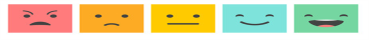 Est-ce que tu as appris quelque chose durant cette séance ?Est-ce que tu as beaucoup bougé durant cette séance ?Ton code secret:  …………..Le thème de la séance: ………………………………………………..Est-ce que tu as aimé cette séance ? (entoure une case)Est-ce que tu as appris quelque chose durant cette séance ?Est-ce que tu as beaucoup bougé durant cette séance ?Ton code secret:  …………..Le thème de la séance: ………………………………………………..Est-ce que tu as aimé cette séance ? (entoure une case)Est-ce que tu as appris quelque chose durant cette séance ?Est-ce que tu as beaucoup bougé durant cette séance ?Ton code secret:  …………..Le thème de la séance: ………………………………………………..Est-ce que tu as aimé cette séance ? (entoure une case)Est-ce que tu as appris quelque chose durant cette séance ?Est-ce que tu as beaucoup bougé durant cette séance ?Ton code secret:  …………..Le thème de la séance: ………………………………………………..Est-ce que tu as aimé cette séance ? (entoure une case)Est-ce que tu as appris quelque chose durant cette séance ?Est-ce que tu as beaucoup bougé durant cette séance ?Ton code secret:  …………..Le thème de la séance: ………………………………………………..Est-ce que tu as aimé cette séance ? (entoure une case)Est-ce que tu as appris quelque chose durant cette séance ?Est-ce que tu as beaucoup bougé durant cette séance ?Ton code secret:  …………..Le thème de la séance: ………………………………………………..Est-ce que tu as aimé cette séance ? (entoure une case)Est-ce que tu as appris quelque chose durant cette séance ?Est-ce que tu as beaucoup bougé durant cette séance ?Ton code secret:  …………..Le thème de la séance: ………………………………………………..Est-ce que tu as aimé cette séance ? (entoure une case)Est-ce que tu as appris quelque chose durant cette séance ?Est-ce que tu as beaucoup bougé durant cette séance ?Ton code secret:  …………..Le thème de la séance: ………………………………………………..Est-ce que tu as aimé cette séance ? (entoure une case)Est-ce que tu as appris quelque chose durant cette séance ?Est-ce que tu as beaucoup bougé durant cette séance ?